МУНИЦИПАЛЬНОЕ  БЮДЖЕТНОЕ  ДОШКОЛЬНОЕ  ОБРАЗОВАТЕЛЬНОЕ УЧРЕЖДЕНИЕ  ДЕТСКИЙ  САД  «УЛЫБКА» Г.ВОЛГОДОНСКААКЦИЯ ПО ПДДв старшей группе №6"Безопасная зимняя дорога"Волгодонск 2021Цель: Формирование у дошкольников устойчивых навыков безопасного поведения на дорогах зимой.	В рамках профилактического мероприятия в нашей группе прошла акция "Безопасная зимняя дорога". Была проведена беседа с детьми о правилах поведения на дорогах в зимний период. Проведены обучающие ситуации "Безопасная дорога" Рассматривание плакатов "Опасности на зимних дорогах. Дети сделали аппликацию.Игра"Опасно-безопасно"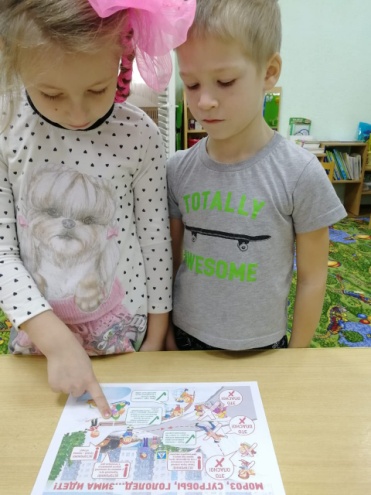 Аппликация «Знак опасности»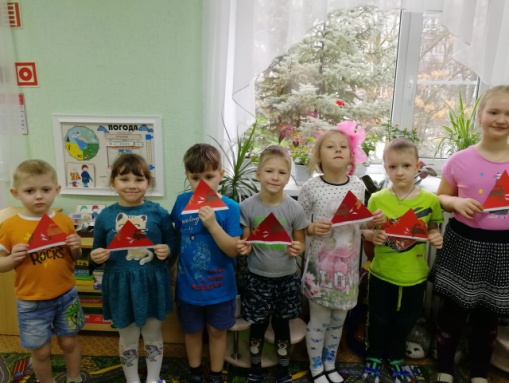 Разработали и провели воспитатели:Борисова И.Н Герасименко И.А.  Учитель-логопед:Садовская Ирина Олеговна